Registration form to be returned to the Secretary by 30th NOVEMBER 2023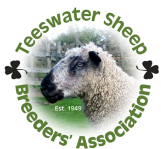 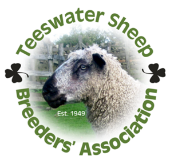 Please fill in the details on both pages of the registration form then return to the Secretary by post or email. Following receipt along with the correct fees, your registrations will be processed, recorded on Grassroots and ear tags orderedPLEASE COMPLETE ALL SECTIONS OF THE FORM CAREFULLY TO AVOID UNDUE DELAYALLFLEX REF: TEES001GRE (EID mini button/button secondary Green with logo)Flock Number: _ _ _ _	            UK No:  UK 0_ _ _ _ _ _            Holding No: _ _ / _ _ _ / _ _ _ _Total number of pairs of tags required:  _ _ Name:		      Landline:Address:  		      Mobile:		      Email:Postcode:Flock Name (it is now compulsory to have a flock name): Important information please for our census and RBST Watchlist:Please give details of your TOTAL flock of Registered Teeswater Sheep on 1st January 2023Males: _ _               	Females: _ _Please enter numbers below to calculate registration fees for lambs identified on next page:                                                                                                                                                                                  _____	Male(s) registered @ £10	                                                                 £_____	Female(s) registered @ £10	                                                                 £_____        Allflex Tag Applicators, half price @ £7.20                                                       £_____        Membership* @ £30 UK (including Northern Ireland), if not paid                    £                  before 31st March_____        Membership @ £40 Non UK (including Southern Ireland)                              £_____        Junior Membership (16 years of age and under) @ £10                                  £_____	      Replacement Tags @ £2.50 per tag (Please specify yellow or green              £                  and provide the details of the Teeswater registration number and EID)                                                      Postage on all registration and tag orders                                                        £ 3.95                 Total Due ……….……………………………………………………………           £* 2023 Membership payment is due on 1st January 2023 in advance for the calendar yearMembership is £30 pa, or £25 pa if paid before 31st March 2023BACS payment preferred please - please give your flock name & number as the referenceSort Code: 20.25.29   Account: 80090727 Teeswater Sheep Breeders’ Association LimitedBarclays Bank, High Row, Darlington. Please tell the secretary when you have made a BACS payment.Cheques to be made payable to: Teeswater Sheep Breeders’ Association LimitedSecretary: Davina Stanhope, Teeswater Sheep Breeders’ Association, New Farmhouse, Cruckmeole, Hanwood, Shrewsbury, SY5 8JN or email info@teeswatersheep.co.ukIf you have any questions, please telephone the Secretary on 07968 218470 or send by email to the above DECLARATION (including GENERAL DATA PROTECTION REGULATION (GDPR)) I hereby declare that the sheep to be registered are of good Teeswater type, as described in the Breed Points of the current Flock Book and I understand the following:The Teeswater Sheep Breeders’ Association is known as a “data controller” for the purpose of the General Data Protection Regulation (GDPR) 2018. By proceeding to use our service you agree that we may process the personal data that we collect from you in accordance with our Data Protection Policy.The information we hold about you is your name, address, telephone & mobile numbers and in some cases your email address. We have your UK Flock number, your Holding number and any sheep that you have requested are transferred to your flock or bred by yourself. We do not supply or sell this data to any other organisation for gain. Our pedigree system is operated under the Grassroots system. Our system is backed up onto a hard disc and also paper copies are securely kept. We hold this information for administration purposes and we may use your details when promoting your sheep/the breed if required and for publication in our annual flock book. Please address any questions, comments and requests to info@teeswatersheep.co.ukSigned....................................................................for flock number: _ _ _ _      Date  _ _ / _ _ / 2023Individual Number(Flock/Year/ Number)Male LambFemale LambSingle (s)Pair (p)Triplet (t)SireTeeswater Registration Number(Flock/Year/Number)DamTeeswater Registration Number(Flock/Year/Number)_ _ _   /23/001_  _  _  _  /  _  _  /  _  _  _  _  _  _  _  /  _  _  /  _  _  _             /23/002           /23/003           /23/004           /23/005           /23/006           /23/007           /23/008           /23/009           /23/010           /23/011           /23/012          /23/013          /23/014          /23/015          /23/016          /23/017          /23/018          /23/019          /23/020